Senator Peter Whish-WilsonSenator for TasmaniaAustralian GreensParliament HouseCANBERRA  ACT  2600 Dear Senator Whish-WilsonPlease find attached a response to your request for budget analysis, Revenue impact of recently-signed trade agreements (correspondence dated 6 July 2015).As requested, this response has not been prepared on a confidential basis and will therefore be posted on the Parliamentary Budget Office website, www.aph.gov.au/pbo.If you have any queries about this response, please do not hesitate to contact Andrew Watterson on (02) 6277 9543 or Colin Brown on (02) 6277 9530.Yours sincerelyPhil Bowen7 August 2015 RESPONSE TO Budget analysis REQUEST – OUTSIDE THE CARETAKER PERIODOverviewThe 2014–15 Budget Korea-Australia Free Trade Agreement measure, the 2014–15 Mid-year Economic and Fiscal Outlook Japan-Australia Economic Partnership Agreement measure and the recently announced China-Australia free trade agreement involve the reduction or elimination of tariffs on a wide range of goods being imported into Australia resulting in reduced tariff revenue over the forward estimates period.As requested, the estimated reduction in tariff revenue from each of the FTAs broken down by industry classification is detailed at Attachment A.In considering these tariff revenue implications it is important to note that, as requested, the impacts only represent the amount of tariff revenue forgone and do not include any other direct or broader economic impacts arising from increased bilateral trade with Korea, Japan or China or impacts on trade with any other country.The published measure descriptions for the Korea and Japan FTA measures are at Attachment B.  The China FTA is still subject to ratification by the Parliament.This advice is considered to be of medium reliability.  The estimates are based on historical import volume data and several assumptions as outlined below.This advice is valid until the release of the next economic and fiscal outlook report.AssumptionsThe estimated impacts included at Attachment A represent the Parliamentary Budget Office’s estimates of the foregone tariff revenue broken down by industry classification for the three trade agreements over the 2015–16 Budget forward estimates period. The estimates only relate to the impact on tariff revenue and do not include any impacts on other taxes, such as company tax.The estimates do not include any assessment of broader economic impacts arising from bilateral trade agreements. The estimates do not take into account additional lost tariff revenue if imports from Korea, Japan or China displace imports from other countries.The estimates do not take into account the potential domestic economic growth that the FTAs could generate and any additional taxation revenue resulting from this growth.Caution should be exercised in using the industry based tariff revenue impacts to assess the potential impacts of the FTAs on individual industries.  For example, industries subject to significant tariff reductions would not necessarily be negatively affected by the FTAs as a whole even though they may face increased price competition from lower priced imports under the FTAs.Australian tariff revenue is only associated with the importation of goods. FTAs could have significant benefits to Australian export industries such as improved market access in goods and services.Not all goods that are imported are for final consumption.  Reducing tariffs on imports that are used as inputs to Australian production would benefit domestic producers.A thorough assessment of the impacts of these FTAs would require a broad economy wide analysis that included all direct and broader economic impacts and take into account whether imported goods were being used in production or for final consumption.The schedule of merchandise goods included in FTAs is categorised by international harmonised system (HS) codes.  The estimates include Australian industry based revenue impacts that were derived by mapping these HS codes to Australian New Zealand Standard Industry Classifications (ANZSIC) using a concordance from the Australian Bureau of Statistics (ABS).  This is not a precise one–to–one mapping, and may include some misclassification particularly for products that are confidential in the underlying base data.Start dates for each FTA are:the Korea FTA entered into force in the second half of 2014the Japan FTA entered into force in early 2015the China FTA enters into force in late 2015, subject to ratification by the Parliament.MethodologyThe revenue impact of each free trade agreement was estimated by calculating tariff revenue raised using the tariff rates specified in the free trade agreements and various assumptions over the 
2015–16 Budget forward estimates period and subtracting the amount of tariff revenue expected to be raised in the absence of the free trade agreements over the same period.The growth rates for import volumes for each country are based on budget estimates of the growth in imports, adjusted to take account of country specific trends in shares of total imports.Industry specific revenue impacts have been rounded to the nearest $10,000.  Aggregate impacts have been rounded to the nearest $10 million.DataTreasury projections of aggregate endogenous imports over the forward estimates period.Country specific import data by international HS code for the most recent year available.Aggregate country specific import data from ABS catalogue number 5368.0 International Trade in Goods and Services, Australia.ATTACHMENT A: Tariff revenue impacts by industry The following table provides a breakdown of the estimated impacts of the changes to the tariff revenue over the 2015–16 Budget forward estimates period.  Zero values in the tables can be a result of either no change in tariff rates under the FTA or no goods being imported for that ANZSIC category.  Values that rounded to zero are prefixed with a negative sign.KoreaTable A1: Introducing the Korea FTA from the second half of 2014 ($ million) JapanTable A2: Introducing the Japan FTA from early 2015 ($ million)ChinaTable A3: Introducing the China FTA from late 2015 ($ million)ATTACHMENT B: Measure descriptionsThe following is the Korea-Australia free trade agreement measure description that was published at page 10 of the 2014–15 Budget Paper 2.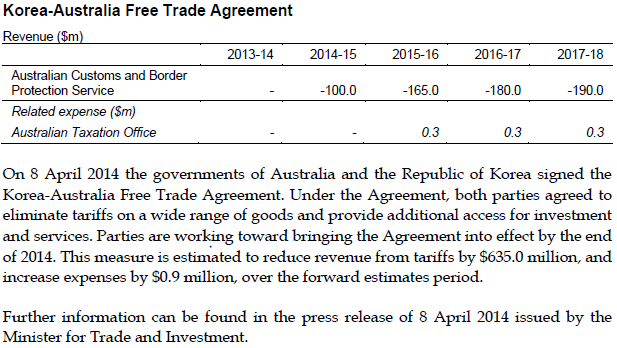 Korea-Australian Free Trade AgreementOn 8 April 2014 the governments of Australia and the Republic of Korea signed the Korea-Australia Free Trade Agreement. Under the Agreement, both parties agreed to eliminate tariffs on a wide range of goods and provided additional access for investment and services. Parties are working towards bringing the Agreement into effect by the end of 2014.  This measure is estimated to reduce revenue from tariffs by $635.0 million, and increase expenses by $0.9 million, over the forward estimates period.Further information can be found in the press release of 8 April 2014 issued by the Minister for Trade 
and Investment.The following is the Japan-Australia Economic Partnership Agreement measure description that was published at page 110 of the 2014–15 Mid-Year Economic and Fiscal Outlook report.Japan-Australia Economic Partnership Agreement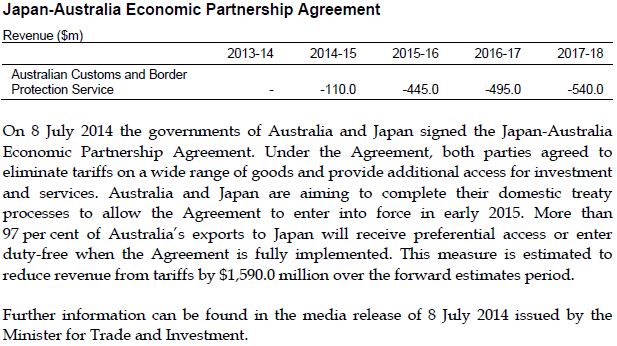 On 8 July 2014 the governments of Australia and Japan signed the Japan-Australia Economic Partnership Agreement. Under the Agreement, both parties agreed to eliminate tariffs on a wide range of goods and provide additional access for investment and services. Australia and Japan are aiming to complete their domestic treaty processes to allow the Agreement to enter into force in early 2015. More than 97 per cent of Australia’s exports to Japan will receive preferential access or enter duty-free when the Agreement is fully implemented. This measure is estimated to reduce revenue from tariffs by $1,590.0 million over the forward estimates period.Further information can be found in the media release of 8 July 2014 issued by the Minister for 
Trade and Investment.The China free trade agreement is yet to be published in the budget.  The National Interest Analysis that accompanied the agreement states that the loss of tariff revenue for Australia is approximately $610 million in 2015–16 and $4,150 million over the forward estimates period.Name of request:Australia’s tariff revenue impact of recently-signed trade agreementsSummary of request:The request sought information on the amount of forgone tariff revenue for the Korea, Japan and China free trade agreements (FTA) broken down by industry classification over the 2015–16 Budget forward estimates period. Person/party requesting analysis:Senator Peter Whish-Wilson, Senator for TasmaniaDate request received:6 July 2015Date response provided:7 August 2015Did the applicant ask for the request to be confidential?NoAgencies from which information was obtained:Department of the TreasuryExpiry date for the analysis:Release of the next economic and fiscal outlook reportANZSIC code and description2014–152015–162016–172017–182018–1901110	Nursery and Floriculture Production0.000.000.000.000.0001210	Mushroom and Vegetable Growing-0.05-0.08-0.08-0.08-0.0901310	Fruit and Tree Nut Growing0.000.000.000.000.0001410	Sheep, Beef Cattle and Grain Farming0.000.000.000.000.0001510	Other Crop Growing0.000.000.000.000.0001710	Poultry Farming0.000.000.000.000.0001910	Other Livestock Farming0.000.000.000.000.0002010	Aquaculture-0.00-0.00-0.00-0.00-0.0003010	Forestry and Logging0.000.000.000.000.0004110	Fishing0.000.000.000.000.0004200	Hunting and Trapping0.000.000.000.000.0005210	Agriculture and Fishing Support Services0.000.000.000.000.0006000	Coal Mining0.000.000.000.000.0007000	Oil and Gas Extraction0.000.000.000.000.0008010	Metal Ore Mining0.000.000.000.000.0009110	Construction Material Mining0.000.000.000.000.0009900	Other Non-Metallic Mineral Mining and Quarrying-0.00-0.00-0.00-0.00-0.0011110	Meat and Meat Product Manufacturing-0.00-0.00-0.00-0.00-0.0011200	Seafood Processing-0.01-0.02-0.02-0.02-0.0211310	Dairy Product Manufacturing-0.02-0.02-0.03-0.03-0.0311400	Fruit and Vegetable Processing-0.07-0.10-0.11-0.11-0.1111500	Oil and Fat Manufacturing-0.02-0.03-0.03-0.03-0.0311610	Grain Mill and Cereal Product Manufacturing-0.29-0.43-0.45-0.47-0.4811710	Bakery Product Manufacturing-0.11-0.17-0.17-0.18-0.1911810	Sugar and Confectionery Manufacturing-0.09-0.13-0.13-0.14-0.1411910	Other Food Product Manufacturing-0.10-0.15-0.15-0.16-0.1712110	Beverage Manufacturing-0.10-0.15-0.16-0.16-0.1712200	Cigarette and Tobacco Product Manufacturing0.000.000.000.000.0013110	Textile Manufacturing-0.88-1.33-1.37-1.42-1.4713200	Leather Tanning, Fur Dressing and Leather Product Manufacturing-0.06-0.09-0.09-0.09-0.1013310	Textile Product Manufacturing-0.57-0.86-0.90-0.95-1.0013400	Knitted Product Manufacturing-0.46-0.69-0.77-0.87-0.9413510	Clothing and Footwear Manufacturing-0.02-0.04-0.08-0.13-0.1714110	Log Sawmilling and Timber Dressing-0.00-0.00-0.00-0.00-0.0014910	Other Wood Product Manufacturing-0.03-0.04-0.05-0.05-0.0515100	Pulp, Paper and Paperboard Manufacturing-0.60-1.22-1.72-2.24-2.5615210	Converted Paper Product Manufacturing-0.37-0.55-0.57-0.59-0.6116110	Printing and Printing Support Services-0.05-0.08-0.08-0.09-0.0916200	Reproduction of Recorded Media0.000.000.000.000.0017010	Petroleum and Coal Product Manufacturing-0.12-0.18-0.18-0.19-0.2018110	Basic Chemical Manufacturing-0.55-0.82-0.85-0.88-0.9118210	Basic Polymer Manufacturing-1.66-3.09-3.75-4.14-4.4218310	Fertiliser and Pesticide Manufacturing-0.04-0.06-0.06-0.06-0.0618410	Pharmaceutical and Medicinal Product Manufacturing-0.02-0.03-0.03-0.03-0.0418510	Cleaning Compound and Toiletry Preparation Manufacturing-0.31-0.46-0.48-0.50-0.5218910	Other Basic Chemical Product Manufacturing-0.34-0.50-0.52-0.54-0.5619110	Polymer Product Manufacturing-7.02-10.71-11.30-11.85-12.3519200	Natural Rubber Product Manufacturing-0.24-0.41-0.51-0.61-0.6820100	Glass and Glass Product Manufacturing-0.09-0.13-0.14-0.15-0.1620210	Ceramic Product Manufacturing-0.04-0.06-0.06-0.06-0.0620310	Cement, Lime, Plaster and Concrete Product Manufacturing-0.00-0.00-0.00-0.00-0.0020900	Other Non-Metallic Mineral Product Manufacturing-0.15-0.22-0.23-0.24-0.2521100	Basic Ferrous Metal Manufacturing-1.69-2.73-3.09-3.48-3.7421210	Basic Ferrous Metal Product Manufacturing-0.90-1.55-1.83-2.04-2.2021310	Basic Non-Ferrous Metal Manufacturing0.000.000.000.000.0021410	Basic Non-Ferrous Metal Product Manufacturing-2.33-3.49-3.61-3.74-3.8722210	Structural Metal Product Manufacturing-0.43-0.65-0.67-0.69-0.7222310	Metal Container Manufacturing-0.37-0.56-0.58-0.60-0.6222400	Sheet Metal Product Manufacturing (except Metal Structural and Container Products)-0.04-0.07-0.07-0.07-0.0722910	Other Fabricated Metal Product Manufacturing-1.52-2.32-2.46-2.58-2.6923110	Motor Vehicle and Motor Vehicle Part Manufacturing-64.17-105.43-115.72-120.12-124.4823910	Other Transport Equipment Manufacturing-0.05-0.08-0.08-0.09-0.0924110	Professional and Scientific Equipment Manufacturing-0.56-0.84-0.87-0.90-0.9424210	Computer and Electronic Equipment Manufacturing-5.12-7.68-7.95-8.23-8.5224310	Electrical Equipment Manufacturing-2.66-4.55-5.49-6.48-7.1224410	Domestic Appliance Manufacturing-2.39-3.57-3.70-3.83-3.9624510	Pump, Compressor, Heating and Ventilation Equipment Manufacturing-0.92-1.37-1.42-1.47-1.5224610	Specialised Machinery and Equipment Manufacturing-2.01-3.03-3.17-3.31-3.4424910	Other Machinery and Equipment Manufacturing-1.99-3.04-3.24-3.44-3.6125110	Furniture Manufacturing-0.16-0.30-0.39-0.49-0.5525910	Other Manufacturing-0.36-0.53-0.55-0.57-0.5954110	Newspaper, Periodical, Book and Directory Publishing-0.00-0.00-0.00-0.00-0.0098890	Sum of items not readily classified-0.02-0.03-0.03-0.03-0.03Total ($ million)-100-170-180-190-200ANZSIC code and description2014–152015–162016–172017–182018–1901110	Nursery and Floriculture Production0.000.000.000.000.0001210	Mushroom and Vegetable Growing0.000.000.000.000.0001310	Fruit and Tree Nut Growing0.000.000.000.000.0001410	Sheep, Beef Cattle and Grain Farming0.000.000.000.000.0001510	Other Crop Growing0.000.000.000.000.0001710	Poultry Farming0.000.000.000.000.0001910	Other Livestock Farming0.000.000.000.000.0002010	Aquaculture0.000.000.000.000.0003010	Forestry and Logging0.000.000.000.000.0004110	Fishing0.000.000.000.000.0004200	Hunting and Trapping0.000.000.000.000.0005210	Agriculture and Fishing Support Services0.000.000.000.000.0006000	Coal Mining0.000.000.000.000.0007000	Oil and Gas Extraction0.000.000.000.000.0008010	Metal Ore Mining0.000.000.000.000.0009110	Construction Material Mining0.000.000.000.000.0009900	Other Non-Metallic Mineral Mining and Quarrying-0.00-0.00-0.00-0.00-0.0011110	Meat and Meat Product Manufacturing0.000.000.000.000.0011200	Seafood Processing-0.00-0.00-0.00-0.00-0.0011310	Dairy Product Manufacturing-0.00-0.00-0.00-0.00-0.0011400	Fruit and Vegetable Processing-0.02-0.10-0.10-0.11-0.1111500	Oil and Fat Manufacturing-0.00-0.00-0.00-0.00-0.0011610	Grain Mill and Cereal Product Manufacturing-0.02-0.10-0.10-0.10-0.1111710	Bakery Product Manufacturing-0.03-0.11-0.12-0.12-0.1211810	Sugar and Confectionery Manufacturing-0.01-0.04-0.04-0.04-0.0411910	Other Food Product Manufacturing-0.08-0.32-0.33-0.33-0.3412110	Beverage Manufacturing-0.02-0.10-0.10-0.10-0.1112200	Cigarette and Tobacco Product Manufacturing0.000.000.000.000.0013110	Textile Manufacturing-0.05-0.20-0.21-0.21-0.2213200	Leather Tanning, Fur Dressing and Leather Product Manufacturing-0.01-0.02-0.02-0.02-0.0213310	Textile Product Manufacturing-0.06-0.25-0.26-0.27-0.3013400	Knitted Product Manufacturing-0.00-0.01-0.01-0.01-0.0213510	Clothing and Footwear Manufacturing-0.00-0.00-0.00-0.01-0.0214110	Log Sawmilling and Timber Dressing-0.00-0.00-0.00-0.00-0.0014910	Other Wood Product Manufacturing-0.00-0.02-0.02-0.02-0.0215100	Pulp, Paper and Paperboard Manufacturing-0.27-1.10-1.13-1.15-1.1715210	Converted Paper Product Manufacturing-0.12-0.48-0.50-0.51-0.5216110	Printing and Printing Support Services-0.05-0.21-0.22-0.22-0.2316200	Reproduction of Recorded Media0.000.000.000.000.0017010	Petroleum and Coal Product Manufacturing-0.00-0.00-0.00-0.00-0.0018110	Basic Chemical Manufacturing-0.10-0.42-0.43-0.44-0.4518210	Basic Polymer Manufacturing-0.37-1.52-1.60-1.69-1.7718310	Fertiliser and Pesticide Manufacturing-0.04-0.15-0.15-0.16-0.1618410	Pharmaceutical and Medicinal Product Manufacturing-0.03-0.12-0.12-0.12-0.1218510	Cleaning Compound and Toiletry Preparation Manufacturing-0.18-0.73-0.75-0.76-0.7818910	Other Basic Chemical Product Manufacturing-0.66-2.67-2.73-2.79-2.8419110	Polymer Product Manufacturing-7.28-29.65-30.88-32.06-32.8719200	Natural Rubber Product Manufacturing-0.91-3.77-4.21-4.68-5.1420100	Glass and Glass Product Manufacturing-0.02-0.11-0.13-0.16-0.2020210	Ceramic Product Manufacturing-0.12-0.50-0.51-0.52-0.5320310	Cement, Lime, Plaster and Concrete Product Manufacturing-0.01-0.03-0.03-0.03-0.0320900	Other Non-Metallic Mineral Product Manufacturing-0.04-0.14-0.15-0.15-0.1521100	Basic Ferrous Metal Manufacturing-0.89-3.63-3.88-4.14-4.3921210	Basic Ferrous Metal Product Manufacturing-2.06-9.11-12.40-15.83-19.3521310	Basic Non-Ferrous Metal Manufacturing0.000.000.000.000.0021410	Basic Non-Ferrous Metal Product Manufacturing-0.14-0.57-0.58-0.60-0.6122210	Structural Metal Product Manufacturing-0.19-0.78-0.79-0.81-0.8222310	Metal Container Manufacturing-0.01-0.04-0.04-0.04-0.0522400	Sheet Metal Product Manufacturing (except Metal Structural and Container Products)-0.00-0.00-0.00-0.00-0.0022910	Other Fabricated Metal Product Manufacturing-0.99-4.06-4.29-4.52-4.6823110	Motor Vehicle and Motor Vehicle Part Manufacturing-81.57-339.17-382.33-419.77-429.9623910	Other Transport Equipment Manufacturing-0.04-0.17-0.17-0.18-0.1824110	Professional and Scientific Equipment Manufacturing-0.36-1.47-1.52-1.57-1.6224210	Computer and Electronic Equipment Manufacturing-0.47-1.89-1.93-1.98-2.0224310	Electrical Equipment Manufacturing-1.26-5.12-5.30-5.49-5.6724410	Domestic Appliance Manufacturing-0.92-3.72-3.80-3.88-3.9524510	Pump, Compressor, Heating and Ventilation Equipment Manufacturing-1.64-6.66-6.80-6.95-7.0724610	Specialised Machinery and Equipment Manufacturing-3.39-13.74-14.10-14.46-14.7924910	Other Machinery and Equipment Manufacturing-2.55-10.45-11.15-11.86-12.5625110	Furniture Manufacturing-0.04-0.15-0.19-0.23-0.2825910	Other Manufacturing-0.35-1.40-1.44-1.48-1.5154110	Newspaper, Periodical, Book and Directory Publishing0.000.000.000.000.0098890	Sum of items not readily classified-0.25-1.03-1.05-1.08-1.09Total ($ million)-110-450-500-540-560ANZSIC code and description2014–152015–162016–172017–182018–1901110	Nursery and Floriculture Production-0.000.000.000.0001210	Mushroom and Vegetable Growing--0.02-0.04-0.04-0.0401310	Fruit and Tree Nut Growing--0.13-0.19-0.20-0.2101410	Sheep, Beef Cattle and Grain Farming-0.000.000.000.0001510	Other Crop Growing--0.00-0.00-0.00-0.0001710	Poultry Farming-0.000.000.000.0001910	Other Livestock Farming-0.000.000.000.0002010	Aquaculture-0.000.000.000.0003010	Forestry and Logging--0.01-0.02-0.02-0.0204110	Fishing-0.000.000.000.0004200	Hunting and Trapping-0.000.000.000.0005210	Agriculture and Fishing Support Services-0.000.000.000.0006000	Coal Mining-0.000.000.000.0007000	Oil and Gas Extraction-0.000.000.000.0008010	Metal Ore Mining-0.000.000.000.0009110	Construction Material Mining--0.02-0.04-0.04-0.0409900	Other Non-Metallic Mineral Mining and Quarrying--0.04-0.06-0.06-0.0711110	Meat and Meat Product Manufacturing--0.02-0.03-0.03-0.0311200	Seafood Processing--0.01-0.02-0.02-0.0211310	Dairy Product Manufacturing--0.12-0.18-0.19-0.2011400	Fruit and Vegetable Processing--3.26-4.79-5.07-5.3311500	Oil and Fat Manufacturing--0.04-0.06-0.07-0.0711610	Grain Mill and Cereal Product Manufacturing--0.45-0.65-0.69-0.7211710	Bakery Product Manufacturing--1.27-1.85-1.95-2.0511810	Sugar and Confectionery Manufacturing--1.89-2.75-2.89-3.0411910	Other Food Product Manufacturing--0.82-1.20-1.26-1.3212110	Beverage Manufacturing--0.26-0.38-0.40-0.4212200	Cigarette and Tobacco Product Manufacturing-0.000.000.000.0013110	Textile Manufacturing--3.83-5.57-5.86-6.1613200	Leather Tanning, Fur Dressing and Leather Product Manufacturing--12.97-18.85-19.84-20.8513310	Textile Product Manufacturing--32.94-57.27-66.61-70.9213400	Knitted Product Manufacturing--79.60-172.42-217.32-228.4813510	Clothing and Footwear Manufacturing--97.90-211.95-271.74-295.4514110	Log Sawmilling and Timber Dressing--0.65-0.95-1.00-1.0514910	Other Wood Product Manufacturing--4.97-7.23-7.60-7.9915100	Pulp, Paper and Paperboard Manufacturing--2.05-3.34-3.92-4.4915210	Converted Paper Product Manufacturing--7.88-11.57-12.32-13.1016110	Printing and Printing Support Services--1.59-2.31-2.43-2.5616200	Reproduction of Recorded Media-0.000.000.000.0017010	Petroleum and Coal Product Manufacturing--0.02-0.03-0.03-0.0318110	Basic Chemical Manufacturing--2.55-3.83-4.11-4.3218210	Basic Polymer Manufacturing--2.14-3.31-3.61-3.7918310	Fertiliser and Pesticide Manufacturing--2.20-4.49-5.54-5.8218410	Pharmaceutical and Medicinal Product Manufacturing--0.68-0.99-1.04-1.0918510	Cleaning Compound and Toiletry Preparation Manufacturing--3.78-5.49-5.78-6.0818910	Other Basic Chemical Product Manufacturing--2.33-3.39-3.56-3.7419110	Polymer Product Manufacturing--42.27-62.15-66.04-69.8719200	Natural Rubber Product Manufacturing--7.62-11.60-12.54-13.1820100	Glass and Glass Product Manufacturing--3.93-6.00-6.51-6.9020210	Ceramic Product Manufacturing--7.44-10.82-11.39-11.9720310	Cement, Lime, Plaster and Concrete Product Manufacturing--0.50-0.73-0.76-0.8020900	Other Non-Metallic Mineral Product Manufacturing--1.97-2.87-3.01-3.1721100	Basic Ferrous Metal Manufacturing--3.64-5.94-6.85-7.5921210	Basic Ferrous Metal Product Manufacturing--5.81-8.78-9.47-10.0121310	Basic Non-Ferrous Metal Manufacturing-0.000.000.000.0021410	Basic Non-Ferrous Metal Product Manufacturing--4.78-8.43-9.84-10.4122210	Structural Metal Product Manufacturing--13.97-26.70-32.13-33.7822310	Metal Container Manufacturing--1.44-2.30-2.56-2.6922400	Sheet Metal Product Manufacturing (except Metal Structural and Container Products)--1.29-2.13-2.40-2.5322910	Other Fabricated Metal Product Manufacturing--34.75-51.52-54.84-57.6723110	Motor Vehicle and Motor Vehicle Part Manufacturing--13.50-25.06-29.79-31.3223910	Other Transport Equipment Manufacturing--18.34-26.75-28.24-29.8024110	Professional and Scientific Equipment Manufacturing--7.15-10.41-10.96-11.5324210	Computer and Electronic Equipment Manufacturing--21.12-30.82-32.49-34.1524310	Electrical Equipment Manufacturing--32.74-48.60-51.77-54.4724410	Domestic Appliance Manufacturing--21.40-31.57-33.50-35.2224510	Pump, Compressor, Heating and Ventilation Equipment Manufacturing--6.26-9.11-9.58-10.0724610	Specialised Machinery and Equipment Manufacturing--20.85-30.32-31.90-33.5324910	Other Machinery and Equipment Manufacturing--17.06-24.91-26.28-27.6325110	Furniture Manufacturing--31.53-45.97-48.44-50.9225910	Other Manufacturing--26.68-38.85-40.91-43.0154110	Newspaper, Periodical, Book and Directory Publishing--0.06-0.09-0.09-0.1098890	Sum of items not readily classified--0.07-0.10-0.11-0.12Total ($ million)--610-1050-1210-1280Revenue ($m)2013-142014-152015-162016-172017-18Australian Customs and Border Protection Service--100.0-165.0-180.0-190.0Related expense ($m)Australian Taxation Office--0.30.30.3Revenue ($m)2013-142014-152015-162016-172017-18Australian Customs and Border Protection Service-110.0-445.0-495.0-540.0